Sunday 1st AprilCraft: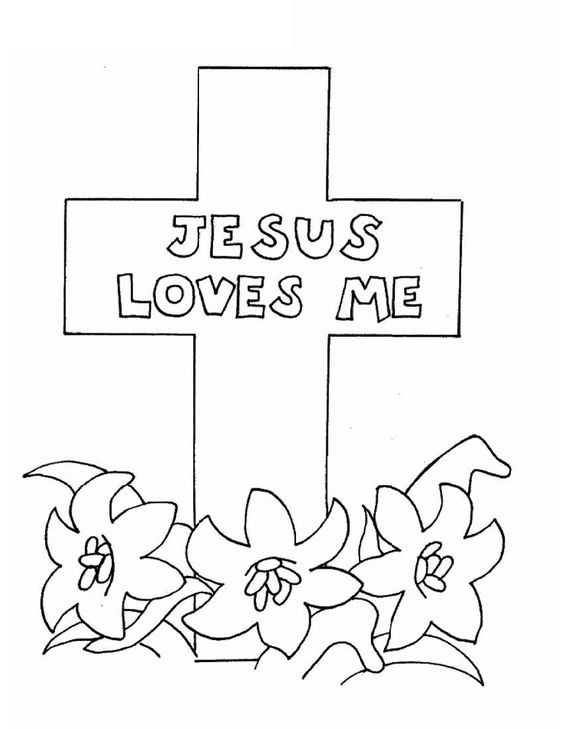 Story: Easter storyEaster Sunday….. Let’s talk with the children how Jesus loves them. And what he did for them.Songs: This little light of mineOur God is a great big GodJesus loves me this I know for the bible tells me so.